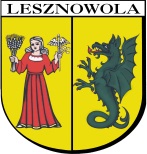 BRG – 0012.10.2015Protokół Nr IX/R/2015z sesji Rady Gminy Lesznowola w dniu 20 maja 2015r.Posiedzenie otworzyła Przewodnicząca Rady Gminy Bożenna Korlak , stwierdzając quorum niezbędne do podejmowania decyzji ( lista obecności stanowi zał. nr 1 do protokołu).Obsługa prawna sesji – mec. Teresa Piekarczyk.Na posiedzeniu obecni byli sołtysi  ( lista sołtysów stanowi zał. nr 2 do protokołu).Rozpatrzono sprawę porządku obrad sesji  Rady Gminy.Przewodnicząca RG B. Korlak  poinformowała , iż materiały dotyczące obrad sesji Rady Gminy Lesznowola zostały przekazane Radnym do wiadomości w terminie określonym w Statucie Gminy Lesznowola (  komplet materiałów na sesję stanowi zał. nr 3 do protokołu).Przewodnicząca RG B. Korlak  wnioskuje o zdjęcie z porządku obrad następujących  punktów :  5a,  5i, 5j, 5w, 5z, 5ź i 5ż.Głosami : z – 21, p – 0, w – 0 Rada Gminy pozytywnie zaopiniowała zdjęcie z porządku obrad punktu  5a.Głosami : z – 21 , p – 0, w – 0 Rada Gminy pozytywnie zaopiniowała zdjęcie z porządku  obrad  punktu  5i.Głosami : z - 21, p – 0, w – 0 Rada Gminy pozytywnie zaopiniowała zdjęcie z porządku  obrad punktu 5j.Głosami : z – 21, p – 0, w – 0 Rada Gminy pozytywnie zaopiniowała zdjęcie z porządku obrad punktu 5w.Głosami : z – 21, p – 0, w – 0 Rada Gminy pozytywnie zaopiniowała zdjęcie z porządku obrad punktu 5z.Głosami : z- 21,p – 0, w – 0 Rada Gminy pozytywnie zaopiniowała zdjęcie z porządku obrad  punktu 5ź.Głosami : z – 21, p – 0, w – 0 Rada Gminy pozytywnie zaopiniowała zdjęcie z porządku obrad punktu 5ż.Głosami : z – 21, p – 0, w – 0 Rada Gminy przyjęła przedstawiony porządek obrad  z uwzględnieniem wniosku określonego w ppkt. 2( Radnych obecnych na sali obrad – 21)Przyjęcie sprawozdania Wójta Gminy za okres od 14 kwietnia 2015r. do 07 maja 2015r.Sprawę przedstawili : Przewodnicząca RG B. Korlak i Z- ca Wójta M. Ruszkowski.Z- ca Wójta M. Ruszkowski poinformował, iż w okresie od 14 kwietnia 2015r do 07 maja 2015r. podjął  15 zarządzeń w bieżących sprawach gminy ( treść sprawozdania stanowi zał. nr 3 do protokołu).Radny J. Wiśniewski wnioskuje o nieodczytywanie sprawozdania Wójta Gminy , gdyż każdy zainteresowany mógł zapoznać się z treścią we wcześniejszym terminie.Głosami : z – 21, p – 0, w – 0 wniosek określony w ppkt. 2 został przyjęty.Radna K. Przemyska zwraca się z prośba o szczegółowe informacje dot. zarządzenia Nr 39/2015, Nr 50/2015, Nr 51/2015.Radny M. Kania zwraca się z prośbą o szczegółowe informacje dot. zarządzenia Nr 40/2015.Z- ca Wójta M. Ruszkowski udzielił odpowiedzi na pytania określone w ppkt.4 i 5.Głosami : z- 21, p – 0, w – 0 Rada Gminy przyjęła sprawozdanie Wójta Gminy za okres od 14 kwietnia 2015 do 07 maja 2015r.( Radnych  obecnych na sali obrad – 21)Informacja Przewodniczącej Rady Gminy o działaniach podejmowanych w okresie między sesjami.Przewodnicząca Rady Gminy Bożenna Korlak poinformowała , iż w okresie między sesjami uczestniczyła  :Koncert z okazji święta konstytucji 3 maja,Udział w zebraniach sołeckich,15 maja 2015 udział w uroczystościach z okazji 9 – lecia nadania nazwy szkole w Łazach.Rozpatrzono projekt uchwały RG w sprawie zmiany Wieloletniej  Prognozy Finansowej Gminy Lesznowola na lata 2015-2024.Sprawę przedstawiły : Przewodnicząca RG B. Korlak i Skarbnik Gminy E. Obłuska.                  Skarbnik Gminy E. Obłuska przedstawiła zmiany do w/w projektu uchwały :                   Załącznik Nr 1 - „Wieloletnia Prognoza Finansowa”  (w stosunku do WPF z dnia 31 marca 2015r.) zmienia się w sposób następujący:Plan dochodów w 2015r. zwiększa się z kwoty 168.051.415,-zł    do kwoty 171.776.324,-zł    tj. o kwotę 3.724.909,-zł,  która wynika:ze zwiększenia planu dochodów majątkowych o kwotę 108.979,-zł z tytułu darowizny na kanalizację 100.000,-zł i z tytułu wpłaty środków finansowych z niewygasających wydatków 8.979,-złze zwiększenia planu dochodów bieżących o kwotę 3.892.765,-zł:- z tytułu dotacji na zwrot podatku akcyzowego zawartego w cenie oleju      napędowego o kwotę 35.843 ,-zł      - z tytułu dotacji na oświatę i wychowanie oraz edukacyjną opiekę         wychowawczą   o kwotę  2.169.901 ,-zł      - z tytułu dotacji na pomoc społeczną   o kwotę 3.455 ,-zł      - z tytułu dotacji na wybory Prezydenta Rzeczypospolitej Polskiej o kwotę         16.520,-zł      - z tytułu zwrotu VAT z rozliczenia za lata ubiegłe 1.183.359,-zł      - tytułu wpływu pozostałości środków na wydzielonych rachunkach bankowych         za rok 2014 – 56.926,-zł        - z tytułu zwrotu dotacji Klubów Sportowych 7.257,-zł      - z tytułu różnych dochodów (urealnienie planu) - 419.504,-zł c) ze zmniejszenia planu dochodów bieżących o kwotę 276.835,-zł w tym:       - z tytułu dotacji unijnych o kwotę 6.035,-zł       - z tytułu zmniejszenia dotacji dla pomocy społecznej 10.800,-zł       - z tytułu zwrotu dotacji (zmiana klasyfikacji) 260.000,-złPlan wydatków na rok 2015 zwiększa się z kwoty 174.951.415,-zł do kwoty 178.676.324,-zł  tj. o kwotę 3.724.909,-zł, która wynika między innymi:a)  ze zmniejszenia wydatków majątkowych o kwotę 1.302.647,-zł.       - na budowy dróg  – 43.878,-zł      - na administrację  - 21.704,-zł      - na oświatę – 1.350,-zł      - na gospodarkę ściekową i ochronę wód – 235.715,-zł      - na gospodarkę odpadami (budowę PSZOK) – 1.000.000,-zł b) ze zmniejszenia planu wydatków bieżących o kwotę 303.900,-zł w tym:         	- na podatek od towarów i usług  (VAT ) – 185.000,-zł               - na cele oświaty  101.000,-zł- na projekt unijny „Opracowanie planu gospodarki niskoemisyjnej dla Gminy  Lesznowola -   7.100,-zł- na świadczenia społeczne 10.800,-zł      c)   ze zwiększenia planu wydatków majątkowych o kwotę  1.563.138,-zł w tym:-  na  budowę  dróg  gminnych  262.788,-zł- na budowę chodnika w Łazach –pomoc finansowa dla Powiatu Piaseczyńskiego    – 50.000,-zł-  na nabycie gruntów na cele komunalne  390.000,-zł-  na poprawę warunków infrastruktury na gruntach komunalnych w Mysiadle   (gospodarka nieruchomościami) – 205.000,-zł- na budowę boiska w Mysiadle – 155.000,-zł - na budowę klimatyzacji i zakupy inwestycyjne w budynkach szkolnych  77.350,-zł - na oświetlenie ulic- 73.000,-zł- na projekt parkingu przy świetlicy w Janczewicach – 25.000,-zł- na budowę oświetlenia placu zabaw i zakup urządzeń sportowych - 325.000,-zł   d)    ze zwiększenia  planu wydatków bieżących o kwotę 3.768.318,-zł w tym na            następujące cele:         	- odszkodowania za drogi – 604.000,-zł             - koszty utrzymania nieruchomości gminnych - 241.000,-zł             - opłaty składek dla Stowarzyszeń (administracja) - 67.422,-zł             - wybory Prezydenta Rzeczypospolitej Polskiej – 66.520,-zł             - cele oświaty i edukacyjnej opieki wychowawczej – 2.218.805,-zł             - na pomoc społeczną 3.455,-zł             - na bezpieczeństwo publiczne – (OSP) – 2.000,-zł             - na zwrot podatku akcyzowego zawartego w cenie oleju   napędowego                - 35.843 ,-zł             - na dodatkowe usługi w zakresie gospodarki odpadami – 200.000,-zł             - na zakup energii- oświetlenie ulic – 171.309,-zł             - na cele kultury fizycznej (utrzymanie placów zabaw i boisk ogólnodostępnych)                157.964,-złW załączniku Nr 2 - Wykaz Przedsięwzięć do WPF, wprowadza się następujące zmiany:W poz . 1.3.2. 6  zmniejsza się limit w 2015r. na przedsięwzięcie pn. „Lesznowola - Budowa ul. Zajączka, Żubra i Niedźwiedzia wraz z odwodnieniem” o kwotę 33.832,-zł. Zadanie zostało zakończone.W poz. 1.3.2.9 zwiększa się limit nakładów finansowych na przedsięwzięcie
 pn.” Łazy - Adaptacja świetlicy środowiskowej z przeznaczeniem na budynek szkolny (z funkcją świetlicy środowiskowej)” o kwotę 450.000,-zł. Ustala się limity na rok 2015 – 600.000,-zł, na rok 2016- 1.450.000,-zł i na rok 2017 1.100.000,-zł. Łączne nakłady określa się na kwotę 3.050.000,-złW poz . 1.3.2. 22  zmniejsza się limit w 2015r. na przedsięwzięcie pn. „Mysiadło -Budowa ul. Aronii, Agrestowej  i Porzeczkowej” o kwotę 5.726,-zł. Zadanie zostało zakończone.W poz . 1.3.2. 23  zmniejsza się limit w 2015r. na przedsięwzięcie pn. „Nowa Iwiczna - Projekt  odwodnienia ul. Migdałowej i ul. Krasickiego j” o kwotę 117.715,-zł. Termin wykonania projektu budowy określono na dzień 31 grudnia 2015r. zgodnie z zawartą umową. Koszt wykonania projektu 36.285,-zł.Przewodnicząca KPG RG W. Komorowska poinformowała ,iż KPG RG pozytywnie zaopiniowała projekt uchwały RG w sprawie zmiany Wieloletniej Prognozy Finansowej Gminy Lesznowola na lata 2015-2024.Przewodnicząca RG B. Korlak przedstawiła projekt  uchwały RG w sprawie zmiany Wieloletniej Prognozy Finansowej Gminy Lesznowola na lata 2015-2024 i zaproponowała dyskusję nad przedmiotowym projekt uchwały.W dyskusji udział wzięli  Radni : K. Przemyska i M. Wilusz.Skarbnik Gminy E. Obłuska udzieliła szczegółowych informacji na zadane pytania dot. przedmiotowej uchwały.Głosami : z- 21, p -0 , w – 0  Rada Gminy podjęła uchwałę Nr 74/IX/2015 w sprawie zmiany Wieloletniej Prognozy Finansowej Gminy Lesznowola na lata 2015 – 2024.( Radnych obecnych na sali obrad – 21).Rozpatrzono projekt uchwały RG w sprawie zmiany uchwały budżetowej Gminy Lesznowola na rok 2015.Sprawę przedstawiły : Przewodnicząca RG B. Korlak i Skarbnik Gminy E. Obłuska.                Skarbnik Gminy E, Obłuska poinformowała , iż proponuje się  następujące zmiany w planie budżetu gminy na 2015 r. § 1.1. Zwiększenie planu dochodów i wydatków zgodnie z decyzją Wojewody Mazowieckiego      w dziale 852 – Pomoc społeczna rozdz. 85216 - Zasiłki stałe § 2030 - Dotacje celowe     otrzymane z budżetu państwa na realizację własnych zadań bieżących o kwotę 854,-zł,      przeznaczoną na wypłatę zasiłków stałych. Wydatki w § 3110- 854,-zł2. Zmniejszenie planu dochodów i wydatków zgodnie z decyzją Wojewody Mazowieckiego 
      w dziale 852 – Pomoc społeczna rozdz. 85228 – Usługi specjalistyczne i specjalistyczne      usługi opiekuńcze § 2010 - Dotacje celowe otrzymane z budżetu państwa na realizację      zadań bieżących z zakresu administracji  rządowej oraz innych zadań zleconych gminie      ustawami o kwotę 10.800,-zł.  Wydatki w § 4300- 10.800,-zł.3. Zwiększenie planu dochodów w dziale:1) w dziale 010 - Rolnictwo i łowiectwo, rozdz. 01010 - Infrastruktura wodociągowa
       i sanitacyjna wsi       § 6290 - Środki na dofinansowanie własnych inwestycji  gmin pozyskane z innych źródeł       o   kwotę 100.000,-zł – Wpłaty Społecznych Komitetów na budowę kanalizacji, których      budowa została już wprowadzona do budżetu.2) w dziale 750 - Administracja publiczna,  rozdz. 75023 – Urzędy gmin § 0830- Wpływy      z różnych usług o kwotę 500,-zł – za usługi ksero.3) w dziale 758 – Różne rozliczenia rozdz. 75814 – Różne rozliczenia finansowe       § 0970 - Wpływy z różnych dochodów  o kwotę 1.183.359,-zł z tytułu zwrotu podatku       VAT za  lata ubiegłe (Środki wpłynęły już na rachunek bankowy).      § 6680 - 	Wpłata środków finansowych z niewykorzystanych w terminie wydatków, które      nie wygasają z upływem roku budżetowego o kwotę 8.979,-zł- projekt oświetlenia 
       ul. Postępu w Nowej Woli.4) w dziale 801- Oświata i wychowanie       - rozdz. 80101- Szkoły podstawowe, § 0970 - Wpływy z różnych dochodów  o kwotę         600,-zł 	       § 2400 - Wpływy do budżetu pozostałości środków finansowych       Gromadzonych na wydzielonym rachunku jednostki budżetowej o kwotę 39.690,-zł. Rozliczenia z 2014r.               - rozdz. 80104 - Przedszkola, § 0970 - Wpływy z różnych dochodów  o kwotę 3.232,-zł        § 2400 - Wpływy do budżetu pozostałości środków finansowych gromadzonych na         wydzielonym rachunku jednostki budżetowej o kwotę 17.236,-zł z rozliczenia 2014r.      - rozdz. 80114 – Zespoły obsługi ekonomiczno-administracyjnej szkół § 0750 – Dochody 
         z najmu i dzierżawy składników majątkowych jednostek samorządu terytorialnego    o kwotę 5.000,-zł i § 0970 – Wpływy  z różnych dochodów  o kwotę 72,-zł. Urealnienie         dochodów.5) w dziale 926 – Kultura fizyczna rozdz. 92605 – Zadania w zakresie kultury fizycznej i      sportu      - § 2910 - Wpływy ze zwrotu dotacji oraz płatności, w tym wykorzystanych niezgodnie 
          z przeznaczeniem o kwotę 7.257,-zł  - zwroty dokonane przez Kluby Sportowe	       - § 0750– Dochody z najmu i dzierżawy składników majątkowych jednostek samorządu          terytorialnego o kwotę 150.000,-zł  - wynajem hal sportowych.       - § 0920 – Pozostałe odsetki o kwotę 100,-zł.          Urealnienie  dochodów.4. Zmniejszenie planu dochodów  w dziale 600 - Transport i łączność      - rozdz. 60013 – Drogi publiczne wojewódzkie § 0970 – Wpływy z różnych dochodów o      Kwotę  60.000,-zł z jednoczesnym zwiększeniem w § 2910 – Wpływy ze zwrotu dotacji        oraz   płatności, w tym wykorzystanych niezgodnie z przeznaczeniem o kwotę 60.000,-zł.        Zmiana  klasyfikacji. Zwrot środków przeznaczonych na projekt sygnalizacji świetlnej w        Lesznowoli.    - rozdz. 60014 – Drogi publiczne powiatowe  § 0970 – Wpływy z różnych dochodów o       Kwotę  200.000,-zł z jednoczesnym zwiększeniem w § 2910 – Wpływy ze zwrotu dotacji       oraz płatności, w tym wykorzystanych niezgodnie z przeznaczeniem o kwotę 200.000,-zł.      Zmiana klasyfikacji. Zwrot środków przeznaczonych na remonty dróg powiatowych.5. Zmniejszenie planu dochodów i wydatków  w dziale 900 – Gospodarka komunalna
     i ochrona środowiska rozdz. 90095 – Pozostała działalność – projekt unijny pn.     „Opracowanie planu gospodarki niskoemisyjnej dla Gminy Lesznowola”  § 2007- Dotacje      celowe w ramach programów finansowanych z udziałem środków europejskich oraz      środków, o których mowa w art. 5 ust. 1 pkt 3 oraz ust. 3pkt 5 i 6 ustawy, lub płatności 
      w ramach budżetu środków europejskich o kwotę 6.035,-zł. Zmniejszenie wydatków 
      w § 4307- Zakup usług pozostałych o kwotę 6.035,-zł i w § 4309 - Zakup usług pozostałych 
      o kwotę 6.035,-zł. W wyniku przetargu wydatki niższe niż planowane.§ 2.Zmniejszenie planu wydatków : W dziale 600- Transport i łączność rozdz. 60016- Drogi publiczne gminne § 6050 – Wydatki inwestycyjne jednostek budżetowych o kwotę 43.878,-zł  w tym:–na zadanie pn. „Lesznowola - Budowa ul. Zajączka, Żubra i Niedźwiedzia wraz z odwodnieniem” o kwotę 33.832,-zł. Zadanie zostało zakończone (poz. 22 w tabeli 2a
 i poz. 1.3.2.6 w zał. Nr 2 do WPF)–na zadanie pn. „Mysiadło -Budowa ul. Aronii, Agrestowej i Porzeczkowej” o kwotę 5.726,-zł. Zadanie zostało zakończone (poz. 33 w tabeli 2a i poz. 1.3.2.22 w zał. Nr 2 do WPF)–na zadanie „Stefanowo – Rozbudowa ul. Uroczej”  o kwotę 4.320,-zł. Zadanie zostało zakończone (poz. 39 w tabeli 2a i poz. 1.3.2.32 w zał. Nr 2 do WPF)W dziale 700 - Gospodarka mieszkaniowa rozdz. 70005- Gospodarka gruntami
 i nieruchomościami  § 4530 - Podatek od towarów i usług o kwotę 185.000,-zł z jednoczesnym zwiększeniem w § 4170 – Wynagrodzenia bezosobowe o kwotę 185.000,-zł przeznaczoną na umowy zlecenia dla pracowników ochrony nieruchomości w Mysiadle.W dziale 750 -Administracja publiczna  § 6050 – Wydatki inwestycyjne jednostek budżetowych o kwotę 21.704,-zł  na zadanie pn. „Zakup  kopertownicy, adresarki
i oprogramowania antywirusowego " Ruter"”.  Zadanie zostało zakończone (poz. 55 w tabeli 2a).W dziale 801- Oświata i wychowanie  - rozdz. 80101- Szkoły podstawowe w § 4040- Dodatkowe wynagrodzenie roczne o kwotę  25.000,-zł i § 4270 – Zakup usług remontowych o kwotę 35.000,-zł z jednoczesnym zwiększeniem o kwotę 60.000,-zł 
w § 6050 – Wydatki inwestycyjne jednostek budżetowych na zadanie pn. „Lesznowola - Budowa klimatyzacji w szkole”  (poz. 58 w tab. 2a).   § 6050 – Wydatki inwestycyjne jednostek budżetowych na zadanie pn. „Nowa Iwiczna - Wykonanie instalacji systemu alarmowego na parkingu przy szkole” o kwotę 1.350,-zł (poz. 62 w tab 2a).  Zadanie wykonano za cenę niższą od planowanej.- rozdz. 80103 – Oddziały przedszkolne w szkołach podstawowych w § 2540- Dotacja podmiotowa z budżetu dla niepublicznej jednostki systemu oświaty o kwotę 31.000,-zł (poz. 17 w zał.  Nr 1). Mniejsza liczba dzieci niż planowano.		- rozdz. 80150 - Realizacja zadań wymagających stosowania specjalnej organizacji nauki i metod pracy dla dzieci i młodzieży w szkołach podstawowych, gimnazjach, liceach ogólnokształcących, liceach profilowanych i szkołach zawodowych oraz szkołach artystycznych  § 4260 – Zakup energii o kwotę  10.000,-zł z jednoczesnym zwiększeniem w § 4300- Zakup usług pozostałych o kwotę 10.000,-złW dziale 900- Gospodarka komunalna i ochrona środowiska  rozdz. 90001 – Gospodarka ściekowa i ochrona wód, § 6050 – Wydatki inwestycyjne jednostek budżetowych o kwotę 235.715,-zł w tym:- o kwotę 117.715,-zł na zadanie pn. „Nowa Iwiczna - Projekt  odwodnienia ul. Migdałowej i ul. Krasickiego” (poz. 79 w tabeli 2a i poz. 1.3.2.23 w zał. Nr 2 do WPF). Zmienia się nazwę zadania poprzez wykreślenie słowa „budowa”. Termin wykonania projektu budowy określono na dzień 31 grudnia 2015r. wg zawartej umowy.- o kwotę 118.000,-zł przeznaczono na zadanie pn. „Wilcza Góra - Renowacja "Kanału Piaseczyńskiego" na długości od ul. Magicznej do nr działek 62/13 i 119”. Zadanie wykreśla się z realizacji(poz. 79 w tab. 2a). Rozdz. 90002- Gospodarka odpadami § 6050 – Wydatki inwestycyjne jednostek budżetowych o kwotę 1.000.000,-zł przeznaczoną na budowę punktu selektywnej zbiórki odpadów komunalnych (PSZOK). W roku 2015 nakłady planuje się w wysokości 270.000,-zł na wykonanie projektu budowy (poz. 84 w tabeli 2a).Zwiększenie planu wydatków:W dziale 600 – Transport i łącznośćRozdz. 60014 - Drogi publiczne powiatowe  § 6300- Dotacje celowe na pomoc finansową udzielaną między jst na dofinasowanie własnych zadań inwestycyjnych o kwotę 50.000,-zł przeznaczoną na zadanie pn. „Łazy -Budowa chodnika ul. Przyszłości - I etap  - pomoc finansowa dla Powiatu Piaseczyńskiego (poz. 102 w tabeli 2a). Powiat wykona budowę II etap chodnika o wartości 150.000,-zł.		rozdz. 60016 – Drogi publiczne gminne§ 6050- Wydatki inwestycyjne jed. budżetowych o kwotę 262.788,-zł przeznaczoną na zadania pn.- „Janczewice - Zmiana projektu technicznego ul. Żytniej” o  kwotę 68.000,-zł (Poz.17    w tabeli 2a).- „Nowa Iwiczna- Budowa ul. Willowej wraz z kanalizacją deszczową oraz budowa kanalizacji deszczowej w ul. Cichej, Krasickiego i dz. nr 31/40” o kwotę 194.788,-zł (poz. 35 w tabeli 2a i poz. 1.3.2.26 w zał nr 2 do WPF). Konieczne jest aneksowanie umowy o dodatkowe roboty budowlane, które wynikły w trakcie realizacji.W dziale  700 - Gospodarka mieszkaniowa  rozdz. 70005- Gospodarka gruntamii nieruchomościami § 4270- Zakup usług remontowych o kwotę 30.000,-zł przeznaczoną na remont kabla energetycznego. Ze względu na awarię wykonanie remontu na nieruchomościach gminnych w Mysiadle jest konieczne aby zapewnić ciągłość dostaw energii m. in. do stacji uzdatniania wody i przepompowni ścieków. § 4300- Zakup usług pozostałych o kwotę 26.000,-zł przeznaczoną na zabezpieczenie
( faszynowanie) północnego brzegu stawu w Mysiadle (vis a vis szkoły).§ 4590 – Odszkodowania wypłacane na rzecz osób fizycznych o kwotę 604.000,-zł. Odszkodowania za grunty pod drogi .§ 6050 – Wydatki inwestycyjne jed. budżetowych o kwotę 205.000,-zł przeznaczoną na zadania:- Mysiadło - Projekt przebudowy infrastruktury  technicznej – kwotę 50.000,-zł   (poz. 48 w tabeli 2a). Dotyczy działki gminnej nr 231/2.- Mysiadło - Przebudowa instalacji podziemnych – kwotę 155.000,-zł)	  (poz. 49 w tabeli 2a). Przebudowa dotyczy magistrali wodociągowej sieci kanalizacji sanitarnej i instalacji elektroenergetycznej na nieruchomości gminnej.§ 6060 - Wydatki na zakupy inwestycyjne jed. budżetowych o kwotę 390.000,-zł przeznaczoną na zadania:- Lesznowola - Zakup nieruchomości niezabudowanej dz. nr 99/16 – kwotę  245.000,-zł   (poz. 50 w tabeli 2a) przeznaczonej pod budowę budynku socjalnego.- Podolszyn - Zakup nieruchomości zabudowanej dz. nr 44/3 - kwotę 145.000,-	  (poz. 51 w tabeli 2a), która stanowi wspólną część z budynkiem komunalnym W dziale 750- Administracja publiczna rozdz. 75095 – Pozostała działalność § 4430- Różne opłaty i składki o kwotę 67.422,-zł przeznczoną na opłacenie składek na rzecz Stowarzyszenia Rzeki Jeziorki i Związku Gmin WiejskichW dziale 751 – Urzędy naczelnych organów władzy państwowej, kontroli i ochrony prawa i sądownictwa rozdz. 75107 – Wybory Prezydenta Rzeczypospolitej Polskiej o kwotę  50.000,-zł w tym:§ 4110- Składki na ubezpieczenia społeczne o kwotę 8.000,-zł§ 4120 – Składki na Fundusz Pracy o kwotę 2.000,-zł§ 4170 – Wynagrodzenia bezosobowe o kwotę 30.000,-zł§ 4210 – Zakup materiałów i wyposażenia o kwotę 7.000,-zł § 4300 – Zakup usług pozostałych o kwotę 3.000,-złW dziale 754 – Bezpieczeństwo publiczne i ochrona przeciwpożarowa rozdz. 75412 – Ochotnicze straże pożarne § 4210 – Zakup materiałów i wyposażenia o kwotę 2.000,-zł przeznaczoną na zakupy mundurów dla OSP Mroków.W dziale 801 – Oświata i wychowanie rozdz. 80101 – Szkoły podstawowe § 4240 – Zakup pomocy naukowych, dydaktycznych i książek o kwotę 600,-zł § 4260 – Zakup energii o kwotę 1.000,-zł § 6050 – Wydatki inwestycyjne jednostek budżetowych o kwotę 155.000,-zł przeznaczoną na zadanie pn. „Mysiadło – Budowa boiska przy szkole ul. Kwiatowa”(poz. 59 w tabeli 2a) § 6060 – Wydatki na zakupy inwestycyjne jednostek budżetowych o kwotę 10.000,-zł przeznaczoną na zakup klimatyzatora dla szkoły w Nowej Iwicznej (poz. 71 w tabeli 2a)rozdz. 80114 – Zespoły obsługi ekonomiczno administracyjne szkół  § 4140 – Wpłaty na PFRON o kwotę 2.000,-zł§ 4170 – Wynagrodzenia bezosobowe o kwotę 25.000,-zł § 4260 – Zakup energii o kwotę 7.000,-zł rozdz. 80146 – Dokształcanie i doskonalenie nauczycieli § 4700 – Szkolenia pracowników niebędących członkami korpusu służby cywilnej o kwotę 304,-zł rozdz. 80148 – Stołówki szkolne              § 4210 – Zakup materiałów i wyposażenia o kwotę 3.000,-zł przeznaczoną dla             przedszkola w Jastrzębcu.             § 6060 – Wydatki na zakupy inwestycyjne jednostek budżetowych o kwotę 7.350,-zł               przeznaczoną na zakup barku sałatkowego dla stołówki  szkolnej w Nowej Iwicznej                (poz. 76 w tabeli 2a)W dziale- 900 – Gospodarka komunalna i ochrona środowiska -rozdz. 90002- Gospodarka odpadami § 4300 – Zakup usług pozostałych  o kwotę 200.000,-zł przeznaczoną na odbiór odpadów zielonych i odbiór gabarytów.         -  rozdz. 90015- Oświetlenie ulic, placów i dróg          § 4260 – Zakup energii o kwotę 171.309,-zł            § 6050 - Wydatki inwestycyjne jed. budżetowych o kwotę 73.000,-zł w tym:          przeznaczoną na zadania:          - Kolonia Warszawska  - Projekt budowy oświetlenia dz. nr 48/1, 47/1 – punkty             świetlne kwotę 13.000,-zł (poz. 86 w tabeli 2a).         -Mysiadło  - Projekt budowy oświetlenia parkingu ul. Topolowa  - punkty świetlne         o kwotę 5.000,-zł (poz. 87 w tab. 2a)                  - Wólka Kosowska  - Projekt budowy oświetlenia ul. Międzynarodowa - punkty                     świetlne  kwotę 15.000,-zł (poz. 89 w tabeli 2a).                  - Wólka Kosowska - Projekt budowy oświetlenia ul. Nadrzecznej od Al. Krakowskiej do skrzyżowania z ul. Polną i ul. M. Świątkiewicz - punkty świetlne kwotę 25.000,-zł (poz. 90 w tabeli 2a).                  - Zamienie - Budowy oświetlenia ul. Waniliowej - punkty świetlne o kwotę                  15.000,-zł   (poz. 91 w tab. 2a)W dziale 921 – Kultura i ochrona dziedzictwa narodowego  rozdz. 92109 – Domy
 i ośrodki kultury, świetlice i kluby  § 6050- Wydatki inwestycyjne jed. budżetowych 
o kwotę 25.000,-zł przeznaczoną na zadanie pn. ” Janczewice - Projekt budowy parkingu przed świetlicą”  (poz. 94 w tabeli 2a). W dziale 926 – Kultura fizyczna rozdz. 92605 – Zadania w zakresie kultury fizycznej             § 4170 – Wynagrodzenia bezosobowe o kwotę 3.000,-zł przeznaczoną na zajęcia sportowe w Mysiadle.§ 4210 – Zakup materiałów i wyposażenia o kwotę 44.964,-zł w tym: 40.000,-zł na zakup sprzętu sportowego do hal sportowych,  1.000,-zł na zakup sprzętu sportowego w Nowej Iwicznej, 3.964,-zł na zakup sprzętu sportowego w Starej Iwicznej§ 4300 – Zakup usług pozostałych  o kwotę 110.000,-złWydatki bieżące związane z utrzymaniem ogólnodostępnych placów zabaw i boisk.§ 6050- Wydatki inwestycyjne jed. budżetowych o kwotę 20.000,-zł przeznaczoną na zadanie pn. ” Lesznowola - Projekt i budowa oświetlenia placu zabaw - punkty świetlne”  (poz. 95 w tabeli 2a). Konieczne jest wykonanie czterech lamp na ogólnodostępnym placu zabaw na którym usytuowana jest między innymi siłownia zewnętrzna.         § 6060- Wydatki na zakupy inwestycyjne jed. budżetowych łącznie o kwotę          305.000,-zł         w tym:         - o kwotę 150.000,-zł przeznaczoną zakup siłowni na terenach komunalnych i             boiskach           (poz. 97 w tab. 2a). (Poprzednia nazwa „Władysławów – Zakup urządzenia                       siłowego na plac przy świetlicy” i          - o kwotę 155.000,-zł przeznaczoną zakup urządzeń  zabawowych na ogólnodostępne            place zabaw i boiska (poz. 98 w tabeli 2a).            Ze względu na utratę ważności atestów niektóre urządzenia zabawowe zostały          usunięte z placów zabaw  w związku z czym  konieczna jest ich  wymiana. W tabeli 2a zmienia się nazwę zadań: W poz. 11 zwiększa się limit łącznych nakładów inwestycyjnych o kwotę 550.000,-zł do kwoty 12.087.410,-zł na zadanie p.n. „Rozbudowa oczyszczalni ścieków w Wólce Kosowskiej- II etap”. W wyniku przetargu kwota wyższa od planowanej . Limit o 550.000,-zł zwiększa się w 2016r.W poz. 47 zmienia się nazwę zadania z „Lesznowola – Wykonanie  koncepcji zagospodarowania nieruchomości z uwzględnieniem odrestaurowania  "Pałacyku"” na „Lesznowola - Opracowanie koncepcji rewitalizacji społeczno-gospodarczej nieruchomości z uwzględnieniem odrestaurowania  "Pałacyku"”. Zmiana nazwy zadania jest konieczna, ponieważ istnieje możliwość pozyskania środków z Unii Europejskiej z Regionalnego Programu Operacyjnego Województwa Mazowieckiego na lata 2014-2020. Środki z tego programu mogą być przeznaczone na rewitalizację na terenach popegeerowskich wymagających zmiany funkcji przeznaczenia terenów pod względem społecznym i gospodarczym. W poz. 64  zwiększa się limit łącznych nakładów inwestycyjnych o kwotę 450.000,-zł do kwoty 3.050.000,-zł na zadanie p.n. „Łazy - Adaptacja świetlicy środowiskowej z przeznaczeniem na budynek szkolny (z funkcją świetlicy środowiskowej)”. W poz. 84 zmienia się nazwę zadania z „Jabłonowo -  Projekt i budowa oświetlenia ulicznego dz. nr. ew. 87/13 -punkty świetlne” na zadanie pn. „Jabłonowo - Budowa oświetlenia ulicznego dz. nr. ew. 22/6 i 44/4 -punkty świetlne”. Nakłady nie ulegają zmianie.§ 3.Dochody z opłat za gospodarowanie odpadami komunalnymi oraz wydatki związane z realizacją zadań z zakresu gospodarowania odpadami, po zmianach określa tabela Nr 4.	§ 4Dotacje udzielone z budżetu gminy podmiotom należącym i nie należącym do sektora finansów publicznych  po zmianach określa załącznik Nr 1.               § 5.Plan dochodów własnych i wydatków nimi sfinansowanych (szkół i przedszkoli) po zmianach określa załącznik Nr 2.ZESTAWIENIE DOCHODÓW I WYDATKÓW Ustala się deficyt w wysokości 6.900.000,-zł  sfinansowany przychodami z zaciągniętych pożyczek w kwocie 6.900.000,-zł. Zarządzeniem Nr 36/2015 Wójta Gminy Lesznowola z dnia 3 kwietnia 2015r. w sprawie zmian w budżecie gminy dokonano zwiększenia w planie dochodów i wydatków:- W dziale 801- Oświata i wychowanie rozdz. 80103 § 2030 – Dotacje celowe otrzymywane z budżetu państwa na realizację zadań bieżących gmin zwiększenie o kwotę 860.482,-zł przeznaczoną na dofinansowanie zadań w zakresie wychowania przedszkolnego. Plan wydatków w § 2540- 860.482,-zł),rozdz. 80104 § 2030 – Dotacje celowe otrzymywane z budżetu państwa na realizację zadań bieżących gmin zwiększenie o kwotę 1.193.980,-zł przeznaczoną na dofinansowanie zadań w zakresie wychowania przedszkolnego. Plan wydatków w § 2540- 1.193.980,-zł),rozdz. 80106 § 2030 – Dotacje celowe otrzymywane z budżetu państwa na realizację zadań bieżących gmin zwiększenie o kwotę 85.451,-zł przeznaczoną na dofinansowanie zadań w zakresie wychowania przedszkolnego. Plan wydatków w § 2540- 85.451,-zł),- W dziale 852 – Pomoc społecznarozdz. 85295- Pozostała działalność § 2010 – Dotacje celowe otrzymywane z budżetu państwa na realizację zadań bieżących z zakresu administracji rządowej zwiększenie o kwotę 1.686,-zł przeznaczoną na realizację zadań związanych z przyznaniem Kart Dużych Rodzin.  Plan wydatków w § 4010- 1.000,-zł,§ 4110 - 188, § 4120 – 35,-zł i § 4210 – 463,-złZarządzeniem Nr 48/2015 Wójta Gminy Lesznowola z dnia 28 kwietnia 2015r. w sprawie zmian w budżecie gminy dokonano zwiększenia w planie dochodów i wydatków:- W dziale 010- Rolnictwo i łowiectworozdz. 01095 – Pozostała działalność§ 2010 – Dotacje celowe otrzymywane z budżetu państwa na realizację zadań bieżących
z zakresu administracji rządowej zwiększenie o kwotę 35.843,-zł przeznaczoną na zwrot podatku akcyzowego zawartego w cenie oleju napędowego wykorzystywanego w produkcji rolnej. Plan wydatków w § 4210- o kwotę 703,-zł i w § 4430 o kwotę 35.140,-zł),- W dziale 852 – Pomoc społecznarozdz. 85215- Dodatki mieszkaniowe § 2010 – Dotacje celowe otrzymywane z budżetu państwa na realizację zadań bieżących z zakresu administracji rządowej zwiększenie o kwotę 916,-zł przeznaczoną na wypłatę zryczałtowanych dodatków energetycznych. Plan wydatków w § 3110- 897,-zł i w § 4300 o kwotę 18,-zł),- W dziale 854- Edukacyjna opieka wychowawczaRozdz. 85415 – Pomoc materialna dla uczniów§ 2030 – Dotacje celowe otrzymywane z budżetu państwa na realizację zadań bieżących gmin zwiększenie o kwotę 29.988,-zł przeznaczoną na dofinansowanie świadczeń pomocy materialnej
o charakterze socjalnym dla uczniów. Plan wydatków w § 3240 – 29.988,-zł),Zarządzeniem Nr 52/2015 Wójta Gminy Lesznowola z dnia 7 maja 2015r. w sprawie zmian w budżecie gminy dokonano zwiększenia w planie dochodów i wydatków:- W dziale 751- Urzędy naczelnych organów państwowych, kontroli i ochrony prawarozdz. 75107 – Wybory Prezydenta Rzeczypospolitej Polskiej§ 2010 – Dotacje celowe otrzymywane z budżetu państwa na realizację zadań bieżącychz zakresu administracji rządowej zwiększenie o kwotę 16.520,-zł przeznaczoną na diety dla członków obwodowych komisji wyborczych. Plan wydatków w § 3030- 16.520,-zł.Przewodnicząca KPG RG W. Komorowska poinformowała , iż KPG RG pozytywnie zaopiniowała projekt uchwały w sprawie zmiany uchwały budżetowej Gminy Lesznowola na rok 2015.Przewodnicząca RG B. Korlak przedstawiła projekt uchwały RG w sprawie zmiany uchwały budżetowej Gminy Lesznowola na rok 2015 i zaproponowała dyskusję nad przedmiotowym projektem uchwały.W dyskusji udział wzięli Radni  : M. Wilusz, M. Otręba.Skarbnik Gminy E. Obłuska udzieliła szczegółowych informacji  na zadane pytania.Głosami : z – 20, p – 0, w – 0 Rada Gminy podjęła uchwałę Nr 75/IX/2015 w sprawie zmiany uchwały budżetowej Gminy Lesznowola na rok 2015.( Radnych obecnych na sali obrad – 20) Na posiedzenie sesji RG Lesznowola zostały zaproszone dzieci, którym zostały wręczone nagrody z okazji wzięcia udziału w konkursie  „ Lesznowolski Dzień Trzeźwości ”.W konkursie tym wzięło udział 60 dzieci.Rozpatrzono projekt uchwały RG w sprawie określenia zakresu i formy informacji o przebiegu wykonania budżetu Gminy Lesznowola  i informacji o kształtowaniu się wieloletniej prognozy finansowej oraz informacji o przebiegu wykonania planu finansowego samorządowej instytucji kultury za pierwsze półrocze roku budżetowego.Sprawę przedstawiły : Przewodnicząca RG B. Korlak i Skarbnik Gminy E. Obłuska.Skarbnik Gminy E. Obłuska poinformowała ,iż art. 266 ustawy z dnia 27 sierpnia 2009r. o finansach publicznych wprowadził obowiązek określenia przez Radę Gminy zakresu i formy informacji o przebiegu wykonania budżetu gminy za pierwsze półrocze roku budżetowego oraz informacji o kształtowaniu się wieloletniej prognozy finansowej w tym o przebiegu realizacji przedsięwzięć.Tytuł uchwały rozszerza się poprzez dodanie treści dotyczącej informacji  o kształtowaniu się wieloletniej prognozy finansowej.Przewodnicząca KPG RG  W. Komorowska  poinformowała  , iż  KPG RG pozytywnie zaopiniowała w/w projekt uchwały.Przewodnicząca  RG B . Korlak  przedstawiła projekt uchwały RG w sprawie określenia zakresu i formy informacji o przebiegu wykonania budżetu Gminy Lesznowola i informacji o kształtowaniu się wieloletniej prognozy finansowej oraz informacji o przebiegu wykonania planu finansowego samorządowej instytucji kultury za pierwsze półrocze roku budżetowego i zaproponowała dyskusję nad przedmiotowym projektem uchwały, jednakże żaden z Państwa Radnych i Państwa Sołtysów dyskusji nie podjął. Głosami : z – 20, p – 0, w- 0  Rada Gminy podjęła uchwałę Nr 76/IX/2015 w sprawie określenia zakresu i formy informacji o przebiegu wykonania budżetu Gminy Lesznowola i informacji o kształtowaniu się wieloletniej prognozy finansowej oraz informacji o przebiegu wykonania planu finansowego samorządowej instytucji kultury za pierwsze półrocze roku budżetowego.( Radnych obecnych na sali obrad – 20)Rozpatrzono projekt uchwały RG w sprawie zmiany uchwały Nr 13/III/2014 Rady Gminy Lesznowola z dnia 19 grudnia 2014r. w sprawie udzielenia pomocy finansowej Samorządowi Powiatu Piaseczyńskiego w 2015r.Sprawę przedstawiły : Przewodnicząca RG  B. Korlak i Skarbnik Gminy E. Obłuska.Skarbnik Gminy E. Obłuska poinformowała , iż zwiększa się pomoc finansową dla Powiatu Piaseczyńskiego . W § 1 dodaje się punkt  5 o treści :  „5. W kwocie 50.000 zł. na budowę chodnika ul. Przyszłości I etap w Łazach”.Wykonanie w/w zadania poprawi bezpieczeństwo mieszkańców Łaz.Ww wydatki określone są w uchwale budżetowej w dziale 600 – Transport i łączność  rozdz. 60014 – Drogi  publiczne powiatowe, § 6300 Dotacja celowa na pomoc finansową udzieloną między jst na dofinansowanie własnych zadań inwestycyjnych i zakupów inwestycyjnych w kwocie 50.000 zł. Przewodnicząca KPG RG W. Komorowska poinformowała ,iż KPG RG pozytywnie zaopiniowała  projekt  w/w uchwały.Przewodnicząca RG B. Korlak przedstawiła  projekt uchwały RG w sprawie zmiany uchwały Nr 13/III/2014 Rady Gminy Lesznowola z dnia 19 grudnia 2014r. w sprawie udzielenia pomocy finansowej Samorządowi Powiatu Piaseczyńskiego w 2015 r. i zaproponowała dyskusję nad przedmiotowym projektem uchwały. W dyskusji udział wzięli Radni : Ł. Grochala , M. Kania.Glosami : z – 19, p – 0, w – 0 Rada Gminy podjęła uchwałę Nr 77/IX/2015 w sprawie zmiany uchwały Nr 13/III/2014 Rady Gminy Lesznowola z dnia 19 grudnia 2014r. w sprawie udzielenia pomocy finansowej Samorządowi Powiatu Piaseczyńskiego  w 2015r.( Radnych obecnych na sali obrad- 19)Rozpatrzono projekt uchwały RG w sprawie ustalenia wysokości stawek opłat za zajęcie pasa drogowego dla dróg gminnych na terenie Gminy Lesznowola .Sprawę przedstawiły : Przewodnicząca RG B. Korlak  i Z- ca Wójta M. Ruszkowski.                   Z- ca Wójta M. Ruszkowski poinformował, iż na podstawie ustawy z dnia 21                   marca 1985 roku o drogach publicznych (Dz. U. z 2015r. poz. 460) Rada Gminy                   ustanowiła w drodze uchwały stawki za zajęcie pasa drogowego. Zgodnie z                   postanowieniami art. 40 ust. 8: Organ stanowiący jednostki samorządu                   terytorialnego ustala dla dróg, których jest zarządcą wysokość opłat za zajęcie                   1 m2 pasa drogowego, z tym że stawki opłaty dot. prowadzenia robót w pasie                   drogowym nie mogą przekroczyć 10 zł za jeden dzień zajmowania pasa                   drogowego, a stawki opłaty dot. umieszczenia w pasie drogowym urządzeń                   niezwiązanych z potrzebami zarządzania drogami lub potrzebami ruchu                   drogowego oraz reklam nie mogą przekroczyć 200 zł.                W odniesieniu do obiektów i urządzeń infrastruktury telekomunikacyjnej stawki                           opłaty dot. prowadzenia robót w pasie drogowym nie powinny przekroczyć 0,20 zł                za jeden dzień zajęcia, natomiast stawki opłaty za umieszczenie urządzenia w pasie                drogi nie powinny przekroczyć 20 zł.                Minister Administracji i Cyfryzacji zaapelował do jednostek samorządu                terytorialnego o analizę możliwości obniżenia stawek za zajęcie pasa drogowego                i umieszczenie urządzenia w związku z inwestycjami szerokopasmowymi. Obecnie               opłaty za zajęcie pasa drogowego i umieszczanie w nim urządzeń infrastruktury               teletechnicznej stanowią nawet 50% wszystkich kosztów eksploatacyjnych sieci co               ogranicza budowę i progres infrastruktury telekomunikacyjnej.              Aby przyczynić się do rozwoju infrastruktury telekomunikacyjnej i przeciwdziałać                wykluczeniu cyfrowemu proponuję podjęcie przez Radę Gminy uchwały o               obniżeniu wysokości opłat za zajęcie pasa drogowego związanych z inwestycjami                szerokopasmowymi na swoim terenie. Przewodnicząca KPG RG poinformowała , iż KPG RG pozytywnie zaopiniowała projekt w/w uchwały.Przewodnicząca RG B. Korlak przedstawiła projekt uchwały w sprawie ustalenia wysokości stawek opłat za zajęcie pasa drogowego dla dróg gminnych na terenie Gminy Lesznowola i zaproponowała dyskusje nad przedmiotowym projektem uchwały, jednakże żaden z Państwa Radnych i Państwa Sołtysów dyskusji nie podjął. Głosami : z – 19, p – 0, w – 0 Rada Gminy podjęła uchwałę Nr 78/IX/2015 w sprawie ustalenia wysokości stawek opłat za zajęcie pasa drogowego dla dróg gminnych na terenie Gminy Lesznowola.( Radnych obecnych na sali obrad – 19)Rozpatrzono projekt uchwały RG w sprawie wyrażenia zgody na zawarcie z Wójtem Gminy Nadarzyn porozumienia dotyczącego przejęcia w zarządzanie drogi gminnej nr 310362W.Sprawę przedstawili : Przewodnicząca RG B. Korlak i Z- ca Wójta M. Ruszkowski.Z- ca Wójta M. Ruszkowski poinformował, iż przejęcie w zarzadzanie drogi stanowiącej własność Gminy Nadarzyn zapewni dobre warunki drogowe do stacji uzdatniania wody  dla mieszkańców Gminy Lesznowola.Przewodniczący KPPR i U  M. Otręba poinformował, iż KPPR i U pozytywnie zaopiniowała projekt w/w uchwały.Przewodnicząca RG B. Korlak przedstawiła projekt uchwały RG w sprawie wyrażenia zgody na zawarcie z Wójtem Gminy Nadarzyn porozumienia dotyczącego przejęcia  zarządzanie drogi gminnej nr 310362W. i zaproponowała dyskusję nad przedmiotowym projektem uchwały , jednakże żaden z Państwa Radnych i Państwa Sołtysów dyskusji nie podjął.Głosami : z – 19, p – 0, w – 0 Rada Gminy podjęła uchwałę Nr 79/IX/2015 w sprawie wyrażenia zgody na zawarcie z Wójtem Gminy Nadarzyn porozumienia dotyczącego  przejęcia w zarzadzanie drogi gminnej nr 310362W.( Radnych obecnych na sali obrad – 19) Rozpatrzono projekt uchwały RG w sprawie wyrażenia zgody na wniesienie wkładu niepieniężnego w celu pokrycia podwyższonego kapitału zakładowego Lesznowolskiego Przedsiębiorstwa Komunalnego Sp z o. o z siedzibą w Lesznowoli.Sprawę  przedstawili : Przewodnicząca RG B. Korlak i Z- ca Wójta M. Ruszkowski.Z- ca Wójta M. Ruszkowski poinformował, iż wyrażenie zgody na wniesienie kapitału zakładowego Lesznowolskiego Przedsiębiorstwa Komunalnego Spółka z o. o z siedziba w Lesznowoli wkłady niepieniężnego o wartości 929 400, 00 w celu podwyższenia kapitału zakładowego Spółki w postaci prawa własności nieruchomości, oznaczonej w ewidencji gruntów 5/108  o pow.0,3700 ha , stanowiącej własność Gmi9ny Lesznowola , położonej w obrębie Zakłady Zamienie , gmina Lesznowola , dla której prowadzona jest księga wieczysta WA5M/00421436/4 jest związana z realizacją zadań Spółki m. in. w zakresie poboru , uzdatniania i dostarczania wody , w niniejszym przypadku Stacji Uzdatniania Wody.Przewodnicząca KPG RG W. Komorowska poinformowała, iż KPG RG pozytywnie zaopiniowała projekt w/w uchwały.Przewodniczący KPPR i U M. Otręba poinformował, iż KPPR i U pozytywnie zaopiniowała projekt w/w uchwały.Przewodnicząca RG B. Korlak przedstawiła projekt uchwały RG w sprawie wyrażenia zgody nas wniesienie wkładu niepieniężnego w celu pokrycia podwyższonego kapitału zakładowego Lesznowolskiego Przedsiębiorstwa Komunalnego Sp. z o. o z  siedzibą w Lesznowoli i zaproponowała dyskusję nad przedmiotowym projektem uchwały.W dyskusji udział wzięli : Z- ca Wójta M. Ruszkowski i Sołtys Sołectwa Zamienie M. Walczak.           6) Głosami : z - 20, p – 0, w – 0 Rada Gminy podjęła uchwałę Nr 80/IX/2015 w                sprawie wyrażenia zgody na wniesienie wkładu niepieniężnego w celu pokrycia                podwyższonego kapitału zakładowego Lesznowolskiego Przedsiębiorstwa                Komunalnego  Sp z o. o z siedzibą w Lesznowoli.               ( Radnych obecnych na sali obrad – 20)Rozpatrzono projekt uchwały RG w sprawie wyrażenia zgody na odpłatne nabycie na rzecz Gminy Lesznowola prawa własności nieruchomości , oznaczonej w ewidencji gruntów i budynków nr 351/2 o pow. 0.0902 ha , położonej w obrębie Nowa Wola , gmina Lesznowola.Sprawę przedstawili : Przewodnicząca RG B. Korlak i Z- Ca Wójta M. Ruszkowski.Z- ca Wójta M. Ruszkowski poinformował, iż odpłatne nabycie na rzecz Gminy Lesznowola prawa własności zabudowanej nieruchomości , oznaczonej w ewidencji gruntów i budynków nr 351/2 o pow. 0.0902 ha , położonej w obrębie Nowa Wola podyktowane jest potrzebą realizacji zadań własnych gminy w tym rejonie.Przewodnicząca KPG RG W. Komorowska poinformowała, iż KPG RG pozytywnie zaopiniowała projekt w/w uchwały.Przewodniczący KPPR i U  M. Otręba poinformował, iż KPPR i U pozytywnie zaopiniowała projekt przedmiotowej uchwały. Przewodnicząca RG B. Korlak przedstawiła projekt uchwały RG w sprawie wyrażenia zgody na odpłatne nabycie na rzecz Gminy Lesznowola prawa własności nieruchomości, oznaczonej w ewidencji gruntów i budynków nr 351/2 o pow. 0.0902 ha , położonej w obrębie w Nowa Wola , gmina Lesznowola i zaproponowała dyskusję nad przedmiotowym projektem uchwały. W dyskusji udział wzięli : Skarbnik Gminy E. Obłuska , Z- ca Wójta M. Ruszkowski, Radna K. Przemyska , Sołtys Sołectwa Zgorzała Maria Rybarczyk.           6)  Głosami : z – 19, p – 0, w – 0 Rada Gminy podjęła uchwałę Nr 81/IX/2015 w                 sprawie wyrażenia zgody na odpłatne nabycie na rzecz Gminy Lesznowola                 prawa własności nieruchomości , oznaczonej w ewidencji gruntów i budynków                 nr 351/2 o pow. 0.0902 ha , położonej w obrębie Nowa Wola , gmina                 Lesznowola.                ( Radnych obecnych na sali obrad- 19)Rozpatrzono projekt uchwały RG w sprawie nadania nazwy drodze.Sprawę przedstawili : Przewodnicząca RG B. Korlak i Z- ca WójtaM. Ruszkowski.Z- ca Wójta M. Ruszkowski poinformował, iż nadanie nazwy ul. Barwinków drodze położonej w obrębie Nowa Wola , stanowiącej działkę ewidencyjna nr 614/2 jest zgodne z wnioskiem właściciela przedmiotowej drogi.Przewodniczący KPS RG J. Wiśniewski poinformował, iż KPS RG pozytywnie zaopiniowała projekt w/w uchwały.Przewodnicząca RG  B. Korlak przedstawiła projekt uchwały RG w sprawie nadania nazwy drodze i zaproponowała dyskusje nad przedmiotowym projektem uchwały, jednakże żaden z Państwa Radnych i Państwa Sołtysów dyskusji nie podjął. Głosami : z- 20, p – 0, w – 0 Rada Gminy podjęła uchwałę Nr 82/IX/2015 w sprawie nadania nazwy drodze.( Radnych obecnych na sali obrad – 20)Rozpatrzono projekt uchwały RG w sprawie przystąpienia do sporządzenia zmiany miejscowego planu zagospodarowania przestrzennego gminy Lesznowola dla części obrębu Nowa Iwiczna.Sprawę przedstawili : Przewodnicząca RG B. Korlak  i Z- ca Wójta M. Ruszkowski.Z- ca Wójta M. Ruszkowski poinformował, iż w sprawie zmiany miejscowego planu zagospodarowania przestrzennego gminy Lesznowola dla fragmentów wsi : Nowa Iwiczna , tj. etap I, jednostka planistyczna II wynika z potrzeby zmiany układu komunikacyjnego oraz dostosowania zapisów planu do obecnie obowiązujących przepisów.Przewodniczący KPPR i U  M. Otręba poinformował, iż KPPR i U pozytywnie zaopiniowała projekt uchwały RG w sprawie przystąpienia do sporządzenia zmiany miejscowego planu zagospodarowania przestrzennego gminy Lesznowola dla części obrębu Nowa Iwiczna .Przewodnicząca RG B. Korlak przedstawiła projekt uchwały RG w sprawie przystąpienia do sporządzenia zmiany miejscowego planu zagospodarowania przestrzennego gminy Lesznowola dla części obrębu Nowa Iwiczna i zaproponowała dyskusję nad przedmiotowym projektem  uchwały, jednakże żaden z Państwa Radnych i Państwa Sołtysów dyskusji nie podjął. Głosami : z – 20, p – 0, w – 0 Rada Gminy podjęła uchwałę Nr 83/IX/2015 w sprawie przystąpienia do sporządzenia zmiany miejscowego planu zagospodarowania przestrzennego gminy Lesznowola dla części obrębu Nowa Iwiczna .(Radnych obecnych na sali obrad- 20)Rozpatrzono projekt uchwały RG w sprawie przystąpienia do sporządzenia zmiany miejscowego planu zagospodarowania przestrzennego gminy Lesznowola dla części obrębu Stara Iwiczna.Sprawę przedstawili : Przewodnicząca  RG B. Korlak , Z- ca Wójta M. Ruszkowski i inspektor Ref. RUP  Ewa Gurtowska.Z- ca Wójta M. Ruszkowski poinformował , iż przystąpienie do sporządzenia zmiany miejscowego planu zagospodarowania przestrzennego gminy Lesznowola dla części obrębu Stara Iwiczna cz. Północna wynika z potrzeby zmiany układu komunikacyjnego oraz dostosowania zapisów planu do obecnie obowiązujących przepisów.Przewodniczący KPPR i U  M. Otręba poinformował, iż KPPR i U pozytywnie zaopiniowała projekt w/w uchwały.Przewodnicząca RG B, Korlak przedstawiła projekt uchwały RG w sprawie przystąpienia do sporządzenia zmiany miejscowego planu zagospodarowania przestrzennego gminy Lesznowola dla części obrębu Stara Iwiczna i zaproponowała dyskusję nad przedmiotowym projektem  uchwały.W dyskusji udział wzięli  Radni : J. Gawęda, J. Wiśniewski i M. Wilusz, inspektor Ref. RUP E. Gurtowska .Głosami : z – 20, p – 0, w – 0 Rada Gminy podjęła uchwałę Nr 84/IX/2015 w sprawie przystąpienia do sporządzenia zmiany miejscowego planu zagospodarowania przestrzennego gminy Lesznowola dla części obrębu Stara Iwiczna.( Radnych obecnych na sali obrad – 20)Rozpatrzono projekt uchwały RG w sprawie uchwalenia zmiany miejscowego planu zagospodarowania przestrzennego gminy Lesznowola dla części obrębu Stara Iwiczna , zatwierdzonego uchwałą Nr 367/XXIX/2013 Rady Gminy Lesznowola z dnia 27 czerwca 2013r.Sprawę przedstawili : Przewodnicząca RG B. Korlak i Z- ca Wójta M. Ruszkowski.Z- ca Wójta M. Ruszkowski przedstawił merytorycznie i graficznie w/w projekt uchwały.                  Do  opracowania planu przystąpiono w celu realizacji uchwały                    Nr 537/XLII/2014 Rady Gminy Lesznowola z dnia 17 czerwca 2014 r. w sprawie                   przystąpienia do sporządzenia zmiany miejscowego planu zagospodarowania                   przestrzennego gminy Lesznowola dla części obrębu Stara Iwiczna,                   zatwierdzonego uchwałą Nr 367/XXIX/2013 Rady Gminy Lesznowola z dnia 27                   czerwca 2013 r. Celem zmiany jest wprowadzenie nowelizacji zapisów                   dotyczących parametrów i wskaźników kształtowania zabudowy oraz                   zagospodarowania terenu. Informacje dotyczące udziału społeczeństwa w procedurze sporządzenia planu.Wójt Gminy Lesznowola w dniu 25.06.2014 r. ogłosił o przystąpieniu do sporządzenia zmiany miejscowego planu zagospodarowania przestrzennego gminy Lesznowola dla części obrębu Stara Iwiczna, zatwierdzonego uchwałą Nr 367/XXIX/2013 Rady Gminy Lesznowola z dnia 27 czerwca 2013 r.W ogłoszeniu i obwieszczeniu podano termin i zasady składania wniosków do projektu planu (wnioski do dnia 08.08.2014 r.). W wymieniony terminie nie wpłynęły żadne wnioski wymagające rozstrzygnięć Wójta Gminy Lesznowola.Wójt Gminy Lesznowola w dniu 23.09.2014r. ogłosił o wyłożeniu do publicznego wglądu projektu zmiany miejscowego planu zagospodarowania przestrzennego gminy Lesznowola dla części obrębu Stara Iwiczna.Projekt planu został wyłożony w dniach od 06.10.2014 r. do 04.11.2014 r. Dyskusja Publiczna odbyła się w dniu 24.10.2014 r. Termin składania uwag upłynął w dniu 21.11.2014 r.  Do wyłożonego projektu nie wpłynęła żadna uwaga.Wójt Gminy Lesznowola w dniu 23.02.2015 r. ogłosił o ponownym wyłożeniu do publicznego wglądu projektu zmiany miejscowego planu zagospodarowania przestrzennego gminy Lesznowola dla części obrębu Stara Iwiczna.Projekt planu został wyłożony w dniach od 09.03.2015 r. do 31.03.2015 r. Dyskusja Publiczna odbyła się w dniu 16.03.2015 r. Termin składania uwag upłynął w dniu 17.04.2015 r.  Do wyłożonego projektu nie wpłynęła żadna uwaga.Przewodniczący KPPR i U M. Otręba poinformował , iż KPPR i U  pozytywnie zaopiniowała projekt w/w uchwały .Z- ca Wójta M. Ruszkowski poinformował , iż sposób procedowania kwestii uchwalania przez Radę Gminy miejscowego planu zagospodarowania przestrzennego  jest zawarty w art. 20 pkt.1 ustawy z dnia 27 marca 2003r. o planowaniu i zagospodarowaniu przestrzennym. Z- ca Wójta  M. Ruszkowski przedstawił treść zaświadczenia w formie wypisu i wyrysu ze Studium Uwarunkowań i Kierunków  Zagospodarowania Przestrzennego Gminy Lesznowola.Głosami : z – 20, p – 0, w – 0  Rada Gminy pozytywnie zaopiniowała zgodność projektu uchwały ze Studium Uwarunkowań i Kierunków Zagospodarowania Przestrzennego Gminy.Z- ca Wójta M. Ruszkowski zaprezentował zał. nr 2 przedmiotowego projektu uchwały o sposobie realizacji , zapisanych w planie , inwestycji z zakresu infrastruktury technicznej , które należą do zadań własnych gminy oraz zasadach ich finansowania.Głosami : z – 19, p – 0, w – 0 Rada Gminy pozytywnie zaopiniowała sposób realizacji inwestycji z zakresu infrastruktury technicznej , należącej do zadań własnych gminy.Przewodnicząca  RG B. Korlak przedstawiła projekt uchwały RG w sprawie Uchwalenia zmiany miejscowego planu zagospodarowania przestrzennego gminy Lesznowola dla części obrębu  Stara Iwiczna , zatwierdzonego uchwałą Nr 367/XXIX/2013 Rady Gminy Lesznowola z dnia 27 czerwca 2013r. i zaproponowała dyskusję nad przedmiotowym projektem  uchwały , jednakże żaden z Państwa Radnych i Państwa Sołtysów dyskusji nie podjął.Głosami : z – 19, p – 0, w - 0 Rada Gminy podjęła uchwałę Nr 85/IX/2015 w sprawie uchwalenia zmiany miejscowego planu zagospodarowania przestrzennego gminy Lesznowola dla części obrębu Stara Iwiczna , zatwierdzonego uchwałą Nr 367/XXIX/2013 Rady Gminy Lesznowola z dnia 27 czerwca 2013r.( Radnych obecnych na sali obrad – 19)Rozpatrzono projekt uchwały RG w sprawie Filii Szkoły Podstawowej w Mysiadle z siedzibą w Zgorzale.Sprawę przedstawili : Przewodnicząca RG B. Korlak i Z- ca Wójta M. Ruszkowski.Z – ca Wójta M. Ruszkowski poinformował , iż na podstawie art. 61 ust. 2 ustawy z dnia 7 września 1991r. o systemie oświaty Rada Gminy może w przypadkach uzasadnionych miejscowymi warunkami podjąć uchwałę w sprawie utworzenia szkoły obejmującej część klas szkoły podstawowej , w tym także szkoły filialne.Filia w Zgorzale będąca w strukturze organizacyjnej Szkoły Podstawowej w Mysiadle będzie obejmowała oddziały klasy i oraz oddziały przedszkolne dla dzieci z miejscowości Zgorzała oraz Zamienie.Przewodniczący KPS RG J. Wiśniewski poinformował, iż KPS RG pozytywnie zaopiniowała projekt w/w uchwały.Przewodnicząca RG B. Korlak przedstawiła projekt uchwały RG w sprawie utworzenia Filii Szkoły Podstawowej w Mysiadle z siedzibą w Zgorzale i zaproponowała dyskusje nad przedmiotowym projektem uchwały.W dyskusji uwzięli : Radni : M. Wilusz, Sołtys Sołectwa Zgorzała M. Rybarczyk i Dyr. ZOPO  Jacek Bulak.Głosami : z – 20, p – 0, w – 0 Rada Gminy podjęła uchwałę Nr 86/IX/2015 w sprawie utworzenia Filii Szkoły Podstawowej w Mysiadle z siedzibą w Zgorzale.( Radnych obecnych na sali obrad – 20)Rozpatrzono projekt uchwały RG w sprawie określenia planu sieci szkół podstawowych prowadzonych przez Gminę Lesznowola.Sprawę przedstawili : Przewodnicząca RG B. Kolak i Z- ca Wójta M. Ruszkowski.Z- ca Wójta M. Ruszkowski poinformował, iż zgodnie z zapisem ustawy o systemie oświaty Rada Gminy ustala plan sieci publicznych szkół podstawowych i gimnazjów prowadzonych przez gminę. Podjęcie uchwały Rady Gminy w sprawie określenia nowego planu sieci publicznych szkół podstawowych prowadzonych przez Gminę Lesznowola spowodowane jest utworzeniem Filii Szkoły Podstawowej w Mysiadle z siedziba w Zgorzale.Przewodniczący KPS RG J. Wiśniewski poinformował , iż KPS RG pozytywnie zaopiniowała projekt w/w uchwały.Przewodnicząca  RG B. Korlak przedstawiła projekt uchwały RG w sprawie określenia planu sieci szkół podstawowych prowadzonych przez Gminę Lesznowola i zaproponowała dyskusję nad przedmiotowym projektem uchwały, jednakże żaden  z Państwa Radnych i Państwa Sołtysów dyskusji nie podjął.Bez dyskusji głosami : z – 20, p – 0, w – 0 Rada Gminy podjęła uchwałę Nr 87/IX/2015 w sprawie określenia planu sieci szkół podstawowych prowadzonych przez Gminę Lesznowola.                 ( Radnych obecnych na sali obrad – 20)Rozpatrzono projekt uchwały RG w sprawie ustalenia planu sieci publicznych przedszkoli i oddziałów przedszkolnych w szkołach podstawowych prowadzonych przez Gminę Lesznowola.Sprawę przedstawili : Przewodnicząca RG B. Korlak i Z- ca Wójta M . Ruszkowski.Z-ca Wójta M. Ruszkowski poinformował, iż podjęcie przedmiotowej uchwały związane jest ze zmianą z dniem 1 września 2015r. organizacji Szkoły Podstawowej w Mysiadle, w tym utworzenia Filii Szkoły Podstawowej w Mysiadle z siedzibą w Zgorzale.Przewodniczący KPS RG J. Wiśniewski poinformował , iż KPS RG pozytywnie zaopiniowała projekt w/w uchwały.Przewodnicząca RG B. Korlak przedstawiła projekt uchwały RG w sprawie ustalenia planu sieci publicznych przedszkoli i oddziałów przedszkolnych w szkołach podstawowych prowadzonych przez Gminę Lesznowola i zaproponowała dyskusję nad przedmiotowym projektem uchwały.W dyskusji udział wzięli : Radni : K. Przemyska i Dyr. ZOPO Jacek Bulak.Głosami  : z – 20, p – 0, w – 0 Rada Gminy podjęła uchwałę Nr 88/IX/2015 w sprawie ustalenia planu sieci publicznych przedszkoli i oddziałów przedszkolnych w szkołach podstawowych prowadzonych przez Gminę Lesznowola.( Radnych obecnych na sali obrad- 20)Rozpatrzono projekt uchwały RG w sprawie uchwalenia Statutu Gminnego Ośrodka Pomocy Społecznej w Lesznowoli.Sprawę przedstawili : Przewodnicząca RG B. Korlak i Z- ca Wójta M. Ruszkowski.Z- ca Wójta M. Ruszkowski poinformował, iż nowy projekt statutu porzadkuje pod względem formalno- prawnym funkcjonowanie  oraz strukturę organizacyjną Gminnego Ośrodka Pomocy Społecznej w Lesznowoli oraz wprowadza  nowe zdanie w zakresie realizacji Ogólnopolskiej Karty Dużej Rodziny, pieczy zastępczej oraz zespołów interdycyplinarnych.Przewodniczący KPS RG J. Wiśniewski poinformował, iż KPS  RG pozytywnie zaopiniowała w/w projekt uchwały.Przewodnicząca RG B. Korlak przedstawiła projekt uchwały RG w sprawie uchwalenia Statutu Gminnego Ośrodka Pomocy Społecznej w Lesznowoli i zaproponowała dyskusję nad przedmiotowym projektem uchwały , jednakże żaden z Państwa Radnych i Państwa Sołtysów dyskusji nie podjął. Głosami : z – 17, p – 0, w – 0 Rada Gminy podjęła uchwałę Nr 89/IX/2015 w sprawie uchwalenia Statutu Gminnego Ośrodka Pomocy Społecznej w Lesznowoli.( Radnych obecnych na sali obrad – 17)Rozpatrzono projekt uchwały RG w sprawie wyrażenia zgody na wydzierżawienie w trybie bezprzetargowym zabudowanej nieruchomości stanowiącej działkę ewidencyjna nr 61/27 , położonej w obrębie Mroków oraz budynku usytuowanego na nieruchomości stanowiącej działkę ewidencyjną nr 42/1 , położonej w obrębie Magdalenka , w celu świadczenia usług medycznych.Sprawę przedstawili : Przewodnicząca RG B. Korlak i Z- ca Wójta M. Ruszkowski .Z- ca Wójta MN. Ruszkowski poinformował, iż Rada Gminy podejmuje uchwały w sprawach majątkowych przekraczających zakres zwykłego zarządu , w tym wyraża zgodę m.in. na wydzierżawienie nieruchomości na okres dłuższy niż 3 lata.Obecnie kończy się okres dzierżawy i konieczne jest zawarcie kolejnej umowy dzierżawy w celu zapewnienia mieszkańcom Gminy świadczeń zdrowotnych.Z uwagi na fakt , iż dotychczas obowiązująca umowa została zawarta od dnia 1 stycznia 2011r. do 31 grudnia 2015r. , kolejna umowa na okres 7 lat może zostać zawarta wcześniej , ale realizacja jej rozpocznie się od 1 stycznia 2016r.Ponadto, jeżeli kolejna umowa dzierżawy poprzedzona umową zawartą na 5 lat , której przedmiotem jest ten sam grunt, Rada Gminy może wyrazić zgodę na zawarcie następnej umowy bez przeprowadzenia trybu przetargowego.Przewodnicząca KPG RG W. Komorowska poinformowała, iż KPG RG Pozytywnie zaopiniowała projekt w/w uchwały.Przewodniczący KPS RG J. Wiśniewski poinformował, iż  KPS RG pozytywnie zaopiniowała projekt w/w uchwały.Przewodniczący KPPR i U M. Otręba poinformował, iż KPPR i U pozytywnie zaopiniowała projekt w/w uchwały.Przewodnicząca RG B. Korlak przedstawiła projekt uchwały RGF w sprawie wyrażenia zgody na wydzierżawienie w trybie bezprzetargowym zabudowanej nieruchomości stanowiącej działkę ewidencyjną nr 61/27, położonej w obrębie Mroków oraz budynku usytuowanego na nieruchomości stanowiącej działkę ewidencyjną nr 42/1, położonej w obrębie Magdalenka , w celu świadczenia usług medycznych i zaproponowała dyskusję nad przedmiotowym projektem uchwały, jednakże żaden z Państwa Radnych i Państwa Sołtysów dyskusji nie podjął.Głosami : z – 19, p – 0, w – 0 Rada Gminy podjęła uchwałę Nr 90/IX/2015 w sprawie wyrażenia zgody na wydzierżawienie w trybie bezprzetargowym zabudowanej nieruchomości stanowiącej działkę ewidencyjną nr 61/27, położonej w obrębie Mroków oraz budynku usytuowanego na nieruchomości stanowiącej działkę ewidencyjną nr 42/1 , położonej w obrębie Magdalenka , w celu świadczenia usług medycznych.( Radnych obecnych na sali  obrad – 19)Przyjęcie Protokołu Nr VII/R/2015 z dnia 09 kwietnia 2015r.Sprawę przedstawiła Przewodnicząca RG B. Korlak.Bez dyskusji głosami : z – 19, p – 0 , w- 0 Rada  Gminy przyjęła Protokół Nr VII/R/2015 z dnia 09 kwietnia 2015r.                 ( Radnych obecnych na sali obrad – 19)Przyjęcie Protokołu Nr VIII/R/2015 z dnia 17 kwietnia 2015r.Sprawę przedstawiła Przewodnicząca RG B. Korlak.Bez dyskusji głosami : z – 19, p – 0, w- 0 Rada Gminy przyjęła Protokół Nr VIII/R/2015  z dnia 17 kwietnia 2015r.                 ( Radnych obecnych na sali obrad – 19)Oświadczenia , pytania i interpelacje.Radny Ł. Grochala zwraca się o podjęcie decyzji w następujących sprawach :   - spowodowania możliwości zawrotki na skrzyżowaniu Al. Krakowskiej z ul.    Łączności w  miejscowości Łazy,                  - przesunięcia lub usunięcia szpaleru drzew tui przy ul. Rolnej  w Łazach( przy oczyszczalni ścieków),                  - ile osób z poza ternu Gminy Lesznowola korzysta z Przychodni „Salus” w                     Mrokowie i Magdalence. Radny M. Otręba zwraca się z pytaniem czy przejazd kolejowy w Starej Iwicznej będzie zamknięty  w momencie wybudowania wiaduktu.Radna J. Gawęda zwraca się z pytaniem odnośnie zakończenia remontu ul. Willowej w Nowej Iwicznej.Z- ca Wójta M. Ruszkowski i Radny K. Klimaszewski udzieli odpowiedzi na pytania określone w ppkt.3Radna K. Przemyska zwraca się pytaniem czy na stronie gminy będzie zamieszczona informacja  w formie graficznej dot. opracowania prezentacji „ Na co idą moje pieniądze”Skarbnik Gminy E. Obłuska udzieliła odpowiedzi na pytanie określone w ppkt. 5.Sołtys Sołectwa Zamienie M. Walczak zwraca się z prośbą usunięcia nieprzyjemnych zapachów z kanalizacji w Zamieniu.Z- ca Wójta M. Ruszkowski  udzielił odpowiedzi na pytanie określone w ppkt.7Sołtys Sołectwa Lesznowola H. Liwińska zwraca się z prośbą utwardzenia poboczy ul. Żytniej w Lesznowoli.Z- ca Wójta M. Ruszkowski udzielił szczegółowych informacji na pytanie określone w ppkt.10.Sołtys Sołectwa Zgorzała zwraca się z prośbą wymiany i uzupełnienia  zabawek na placu zabaw w Zgorzale.Sprawy różne .Nie zgłoszono.Posiedzenie zamknęła Przewodnicząca Rady Gminy Bożenna Korlak.Protokołowała : Irena Liwińska.     I.DOCHODY  7.05.2015r.170 276 280w tym:w tym:     I.DOCHODY  7.05.2015r.170 276 280Bieżącemajątkowe     I.DOCHODY  7.05.2015r.170 276 280164 4050 1645 871 1161. Zmniejszenie276 835276 8352. Zwiększenie1 776 8791 667 900108 979II.Dochody po zmianach (I – 1 + 2)171 776 324165 796 2295 980 095III.Przychody z zaciągniętych pożyczek6 900 000IV.Wpływy ze sprzedaży papierów wartościowych wyemitowanych przez Gminę 6 200 000VI. Razem przychody13 100 000VII.RAZEM  ( II + VI )184 876 324I.WYDATKI  7.05.2015r.177 176 280w tym:w tym:I.WYDATKI  7.05.2015r.177 176 280BieżącemajątkoweI.WYDATKI  7.05.2015r.177 176 280136 065 23141 111 0491. Zmniejszenie1 606 547303 9001 302 647  2.Zwiększenie3 106 5911 543 4531 563 138II.Wydatki po zmianach (I – 1 + 2)178 676 324137 304 78441 371 540III.Spłata pożyczek2 550 000IV.Spłata kredytów650 000V.Wykup papierów wartościowych wyemitowanych przez gminę (obligacji)3 000 000VI.Razem rozchody6 200 000 RAZEM  (II+VI)184 876 324